                                              Урок литературного чтения, 2 класс.                                                   Учитель: Затовка Ирина АнатольевнаТема.  Борис Заходер. Песенки Винни-ПухаЦели:  ознакомиться с песенками «Винни- Пуха» и учиться характеризовать героев; продолжить знакомство с авторами А.Милном и Б. Заходером. Образовательные задачи :-совершенствовать виды речевой деятельности: слушание, говорение, чтение.- формировать у обучающихся навык анализа прочитанного стихотворения.Развивающие задачи:-  развивать навык выразительного чтения;- развивать активный словарь обучающихся;-развивать мышление, воображение, память, внимание, творческие способности;- развивать умение вести диалог, участвовать в беседе; -совершенствовать и развивать навык работы в парах и группах.Воспитательные задачи:- воспитывать уважение к товарищам при работе в парах и группах;- способствовать нравственному воспитанию в течении всего урока (вежливость, доброта, забота о других).Оборудование: - Литературное чтение, 2 класс.Учеб.для общеобразоват.организаций. В 2ч. Ч.2/ [ Л.Ф.Климанова, В.Г.Горецкий и др.] – М. : Просвещение, 2016. – 223с.- распечатка брошюры Федотовой В.Б. « Учимся читать быстрее»;- карточки «Соедини пословицу»;-  карточки с тестом, для подведения итога урока;- картинка пчелки и цвета для самооценивания обучающихся; - портреты А.Милна и Б.Заходера;- телевизор, отрывок мультфильма про Винни-Пуха; видео физкультминутки;- иллюстрации героев мультфильма про Винни-Пуха; - памятки выразительного чтения. Ход урокаОрганизационный момент (1мин)Я рада приветствовать вас и наших гостей в нашем классе.Громко прозвенел звонок,Начинается урок.Наши ушки на макушке,Глазки широко открыты,Слушаем, запоминаем,и минуты не теряем!Речевая разминка (2мин)Читай бегло.(слоговая таблица) стр.7 (первые 2 строки)Чистоговорка (читаем 2 раза)1 раз – весело2 раз - грустноКак на пишущей машинкеДве хорошенькие свинки:Туки-туки-туки-тук!Туки-туки-туки-тук!И постукивают,И похрюкивают:Хрюки-хрюки-хрюки-хрюк!Хрюки-хрюки-хрюки-хрюк!- Как называется этот приём повтора в стихотворении? (звукопись).3.  Скороговорка с элементами звукописи. Была тишина, тишина, тишина. Вдруг грохотом грома сменилась она. - Произносим хором 2 раза с ускорением.Проверка домашнего задания (3мин)- Ребята, к нам на урок прилетела пчелка, но она прилетела не одна, а со своими друзьями. Посмотрите у вас на партах лежат рисунки пчел, но они не разукрашены. На разных этапах урока вам нужно будет заштриховывать на брюшке пчелки одну полосу,  т.е. оценить свою работу по таким критериям:Жёлтый цвет – старал (ся, ась), у меня всё получилось;Красный- старал (ся, ась), но были ошибки; Синий – у меня не получилось, но я буду стараться.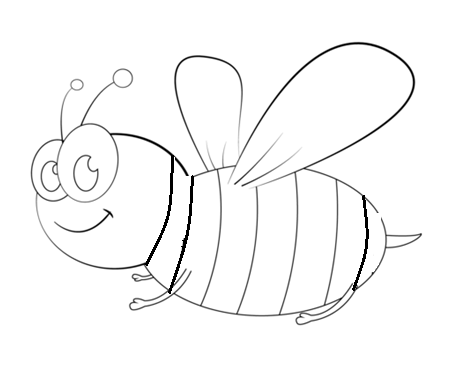 - Начнём с проверки домашнего задания.- С каким разделом мы начали знакомиться на предыдущих уроках? Как он называется? Какие произведения включены в этот раздел?(Познакомились с разделом: «И в шутку и всерьёз». Произведения включённые в раздел: юмористические стихи и рассказы .)- С какими стихотворениями вы познакомились на прошлом уроке?(«Товарищам детям», «Что красивей всего?»)- Проверим ваши знания с помощью теста.- Открыли «Сундучки». Пропустили 4 клетки вниз. Записываем ответы.Тест по стихотворениям (Диктует учитель)1.Стихотворения «Товарищам детям», «Что красивей всего?»написала) Сергей Есенин;б) Борис Заходер;в) Самуил Маршак.  2. В стихотворении «Товарищам детям» автор делится	а) тайной;	б) впечатлениями;	в) воспоминаниями.   3. Каким секретом делится автор стихотворения «Товарищам детям»?        а) нужно читать книги каждый день;         б) если книга интересная, увлекательная, то время, проведенное за  ее  чтением никогда не будет потрачено впустую;        в) при чтении стихотворения делай логические паузы.    4. В стихотворении «Что красивей всего?» автор делает вывод:                         а) когда дети счастливы и веселы на свете становится светлее;       б) смех продляет жизнь;       в) уважайте мнение другого. (Самопроверка)  Ответы записаны на доске, дети сами проверяют. - На прошлом уроке мы работали с пословицами, давайте их вспомним.Работа в паре (соедини пословицы) Работаем дружно и уважаем мнение другого.Сколько людей      своя правдаУ каждого               товарищей нетНа вкус и цвет        столько и мнений(Дети зачитывают)- В каком стихотворении эти пословицы выражают главную мысль?(«Что красивей всего?»)Давайте сделаем вывод: У каждого есть своё мнение, и мы должны это мнение уважать.  ( дети повторяют хором).- А теперь подведём итог нашего этапа урока. - Взяли своих пчелок и заштриховали первую белую полосу тем цветом, которым вы оценили свою работу на данном этапе. Но помните, если вы сделали ошибки в тесте или не правильно соединили пословицы, вы заштриховываете полоску красным цветом, если ошибок нет  -  желтым.Проводится самооценка учеников с помощью пчёлки.(1мин)Введение в тему урока. Постановка целей. (3мин)– Любите ли вы смотреть мультфильмы? Какие?– Угадайте, о каком  мультипликационном  герое  идет речь.Для него прогулка – праздник. И на мёд особый нюх. Этот плюшевый проказник – Медвежонок… (Винни-Пух).Посмотрите на доску. Здесь рисунки животных. - Знакомы ли они вам?  Узнал ли ты друзей Винни-Пуха?-  Где вы их видели?  ( в мультфильме, на иллюстрациях книг) - Почему вы улыбаетесь? Вам нравятся эти герои?- Ребята, на весенних каникулах я попросила вас познакомиться со сказкой Милна «Винни –Пух и все, все, все.» Там сказано почему этого медвежонка так назвали. Кто вспомнит?- Знакомы ли вам его песенки? Где вы их слышали?- Предположите, какой будет тема урока?- Кто сможет сказать её ?( Песенки Винни-Пуха)(Открываю запись на доске.)- Какие задачи мы перед собой поставим на уроке литературного чтения? Задачи:- учиться работать с книгой, -учиться выразительно читать,-развивать словарный запас.-  Мы продолжаем знакомиться с жизнью и творчеством Бориса Заходера. Сегодня мы будем тренировать нашу память: вспоминать и учить  пыхтелки, вопилки   Винни-Пуха. С этими интересными, необычными и новыми словами (пыхтелки, вопилки) вы познакомитесь в течении урока. Я надеюсь, что вам будет интересно сегодня работать на уроке. И так, вперёд за новыми знаниями!Работа по теме урока    Сообщение учителя (1мин)Повесть – сказку о плюшевом медвежонке Винни – Пухе сочинил английский писатель Алан Милн. (Показываю его портрет). Алан Милн, когда писал эту сказку, признавался, что ему ничего не надо было придумывать - он просто записывал игры, в которые они играли с сыном. Маленький Кристофер Робин, так звали его сына, не расставался со своим медвежонком, с ним он фотографировался, гулял. В сказке царствует атмосфера любви, дружбы, детской беззаботности. И кто до сих пор эту сказку не прочитал, я надеюсь ,что после нашего урока вы обязательно с ней познакомитесь.А вот научил разговаривать героев по-русски писатель Борис Владимирович Заходер. (Показываю его портрет). Он  сделал перевод этой сказки с английского языка на русский в 1960году.Это был 20 век, а мы с вами живём в каком веке?  (21) Не одно поколение познакомилось с этой книгой. Это  ваши бабушки и дедушки, мамы и папы, а теперь и вы. С тех пор книжка много раз переиздавалась и очень полюбилась детям. Вот, что рассказывает о Винни-Пухе писатель: «Вини-Пух-это плюшевый медвежонок, который сам сочиняет песенки, да вдобавок не просто песенки, а шумелки, ворчалки и даже сопелки. Я их очень полюбил, и поэтому мне хочется, чтобы и те, которые не читали книжки про Винни-Пуха прочли несколько песенок.»-Но, прежде чем мы будем их читать, давайте немножко отдохнём.Физкультминутка (1мин)   Изучение нового материала    1.Повторение«Правила выразительного чтения».   Так как мы будем работать со стихотворениями,  вспоминаем с помощью   памятки «Правила выразительного чтения».  (Памятка в  «сундучке») чтение цепочкой  (1мин)     2. Работа с учебником.  Откроем учебники на  стр. 136 .   - Послушайте стихотворение, обратите внимание на паузы и ритм.«Ворчалка». (4мин)- Ребята, не читая стихотворения, посмотрев только  на  название, скажите с какой интонацией я должна прочитать стихотворение?Чтение учителем 1 раз (с недовольной, возмущенной интонацией) . Как вы  думаете, почему Винни придумал такое название для своей песенки? (Потому что оно сразу говорит о том, что Вини-Пух не доволен.)Можно ли её назвать «надоелка» ( Да, можно, он часто повторяет слова «не мог», «тарахтелка» ( Да, он всю дорогу бубнит?)Понравилась вам песенка? Куда, по мнению Вини-Пуха, мог подеваться мед? Выборочное чтение. Найдите и прочитайте эти слова в стихотворении (уплыть по реке, уйти в темный лес, взлететь под небеса, зарыться в песке).Словарная работа. Как вы понимаете слова «был таков»? Найдите к этим словам синоним  в этом же тексте. (исчез)Какую интонацию мы выбираем при чтении? (Восклицательная, недовольная.)Хоровое чтение стихотворенияЧтение стихотворения учениками  по желанию ( 2 раза.) «Дорожная шумелка». (4мин) Чтение учителем 1 раз (с печальной интонацией) Есть ли в этом стихотворении необычные слова? (Тирлим бом-бом) Зачем они даны? ( Эти слова, передают читателю грустное настроение героев ). Когда пели эту песню Винни-Пух и Пятачок? (когда шел снег). Почему стихотворение называется «Дорожная шумелка?» (шел снег, герои шли по дороге и шептали  песенку).Словарная работа. Назовите синоним к слову зябнуть? (мёрзнуть)Как вы понимаете смысл слов «совсем не по дороге» (не по пути, в разные стороны)Как нужно читать стихотворение: громко или тихо? (Тихо, потому что это стихотворение должно передавать грустное настроение героев)Хоровое чтение учащимисяЧтение стихотворения учениками  по желанию ( 2 раза.)Физкультминутка для глаз. (1мин)Продолжение работы над темой«Песенка первая» и «Песенка вторая  (5мин)- Ребята, а следующие песенки вам хорошо известны, давайте прочитаем их хором.  С радостной, весёлой интонацией.Читаем первую песенку.-А теперь немножко поиграем. Игра «Пантомима» . Я вызываю Виталика и на ушко говорю ему слово , он показывает без слов, а вы должны узнать какое слово-действие я ему загадала.   Слово-действие отвечает на какой вопрос?                                                                              (Думает).- Ребята, значит, когда Винни -Пух чешет в затылке? Он что делает? (Он думает).Словарная работа.                                    Что такое затылок? (Задняя часть головы)Ребята, а что такое опилки? (Мелкие частицы древесины, образующиеся в процессе пиления ). Тела старинных  кукол и других игрушек набивали именно опилками. Но ткань такого тела должна быть плотной, тогда шили из нескольких слоев хлопка или даже из кожи.-  У нашего Винни-Пуха в голове опилки, но писатель применяет прием  сравнения? С чем можно сравнить опилки в голове у Винни-Пуха? (В голове у него просто разбросаны мысли. Он сравнивает опилки с мыслями)Читаем ворую песенку хором.Как вы думаете, Пятачок и Винни-Пух – хорошие друзья? (Да, потому, что они всегда помогают друг другу).Докажите мне это словами из текста. Выборочное чтение. (Секретов мы не выдаём)Какой секрет знали Винни-Пух и Пятачок? ( Они шли в гости к Кролику)- Ребята, а у вас есть друзья? Вспомните пословицы, которые мы учили про друзей?- Подошел к концу следующий этап нашей работы, давайте вернемся к нашей пчелке и оценим свои ответы на этом этапе урока.Проводится самооценка учеников с помощью пчёлки.(1мин)Закрепление изученного материала Просмотр фрагмента из мультипликационного фильма о Винни-Пухе (песенка) (1мин)Игра «Озвучка» (2мин)— А сейчас мы поиграем в «озвучку». Вы посмотрели мультфильм про Винни-Пуха со звуком, а теперь посмотрим без звука. Вы должны озвучить его. Кто запомнил слова этой песенки?- Какой характер песенки вы должны передать? (весёлый) Конкурсное выразительное чтение песенки, по возможности пытаются пропеть песенку. (3 человека) (Создание ситуации успеха)- Ребята,  молодцы все, но  у кого же лучше получилось озвучить мультфильм? Кто может у нас в будущем стать актёром?3. Самостоятельная работа. (дифференцированная). (3мин)- У нас был плодотворный урок, мы познакомились с новыми песенками и сейчас по ним для закрепления мы проведем небольшой тест.- У вас на партах лежат листы с заданием. У кого- то красные, у кого-то белые.  Переверните листы и выполните тест, выберите правильный ответ и обведите его ручкой. Проводится тест.  (Белый лист – средний уровень, красный лист – высокий уровень)Выбери правильный ответ. Белый лист.Что любит Винни-Пух?А) вареньеБ) мёдВ) конфеты.
2. Когда Вини-Пух и Пятачок пели «Дорожную шумелку»?А) когда шёл снегБ) когда расчищали дорогу от снегаВ) когда катались на лыжах 3. Почему Винни-Пух не печалится, что у него в голове опилки?  А) потому что у него много друзей  Б) потому что у него есть мёд  В) потому что он хорошо сочиняет песенки.Красный листНайди слово синоним к слову исчез.А) появилсяБ) был таковВ) растерялся 2. Найди синоним к слову зябнутА) мёрзнутБ) согреваютсяВ) цветут 3. Что такое затылок?А) лоб	Б) лицо	В) задняя часть головы Взаимопроверка.  Взяли простой карандаш и проверили с доски задания своего соседа.-Ребята, посмотрите, у вас задания разные, а ответы одни? Как вы думаете , почему?  (ответы совпадают)Проводится самооценка учеников с помощью пчёлки (1 мин)- Ребята, взяли пчелку и показали результаты своего теста на следующей  белой полоске. Творческая работа.     Составление синквейна. (3мин)      А сейчас любимый вид работы: сочиняем СИНКВЕЙН. Сочинять мы их будем в группах.Пожалуйста, соберитесь у парт. Получите задание. Время на его выполнение 2 минуты. Проверка выполнения задания. (Зачитывают)   Подведение итогов урокаПроблемный вопрос: Кто же сочинил песенки Винни-Пуха? А.Млин или Б.Заходер? Для чего?Рефлексия   «Микрофон» (1мин)  • На сегодняшнем уроке я узнал...• На этом уроке я похвалил бы себя за...• После урока мне захотелось...• Сегодня я сумел…Самооценка(1мин)  Разукрасьте последнюю полоску на брюшке пчелки (1мин)Жёлтый – всё получилось, всё понравилось;Красный - возникали трудности, но урок понравился;Синий  - ни чего не получилось, урок не понравился. Мальчики вешают пчелок на дуб, а девочки на берёзу. - По нашим пчелкам я могу сделать вывод, что урок достиг своих целей.Домашнее задание (1 мин) Посмотреть мультфильм о Винни-Пухе, выучить одну из песенок наизусть и  нарисовать героев  любой песенки..ОцениваниеСегодня на уроке получили оценки :за выразительное чтение….за активную работу на уроке…- Встали, урок окончен, спасибо за работу. Вы были молодцы!